FORMATO SOLICITUD DE KIT DE TECNOLOGÍASJustificación (en caso de permiso extendido)Justificación (en caso de permiso especial)NOTAS:PERFILES DE INTERNET:Básico = correo electrónico y uso de red localIntermedio = Navegación Web restringida a sitios Gob.mxRegular = se asignan los permisos de acuerdo al perfil del usuario según la clasificación de DGTIExtendido = Permisos Especiales de navegación solo con justificación detallada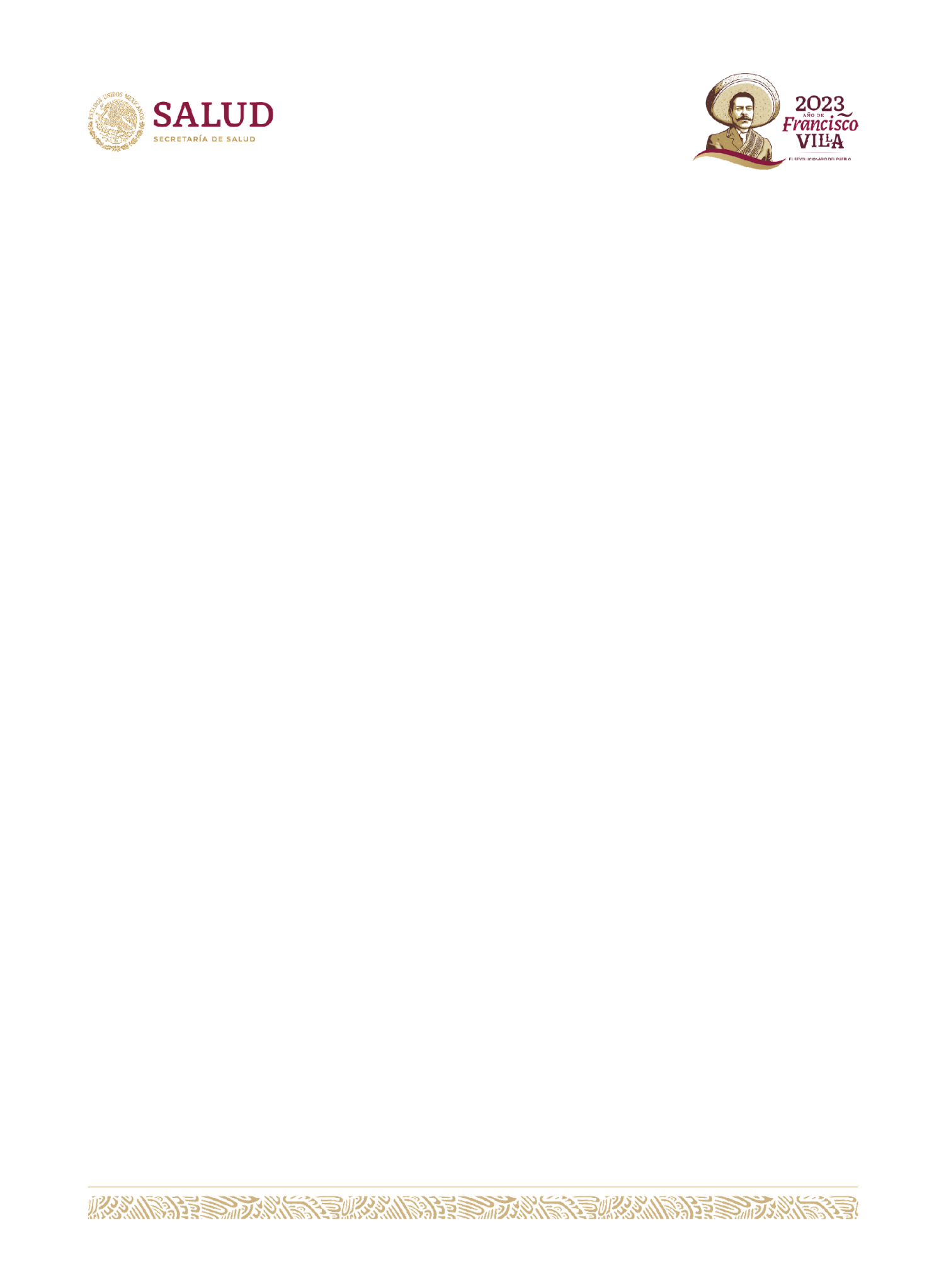 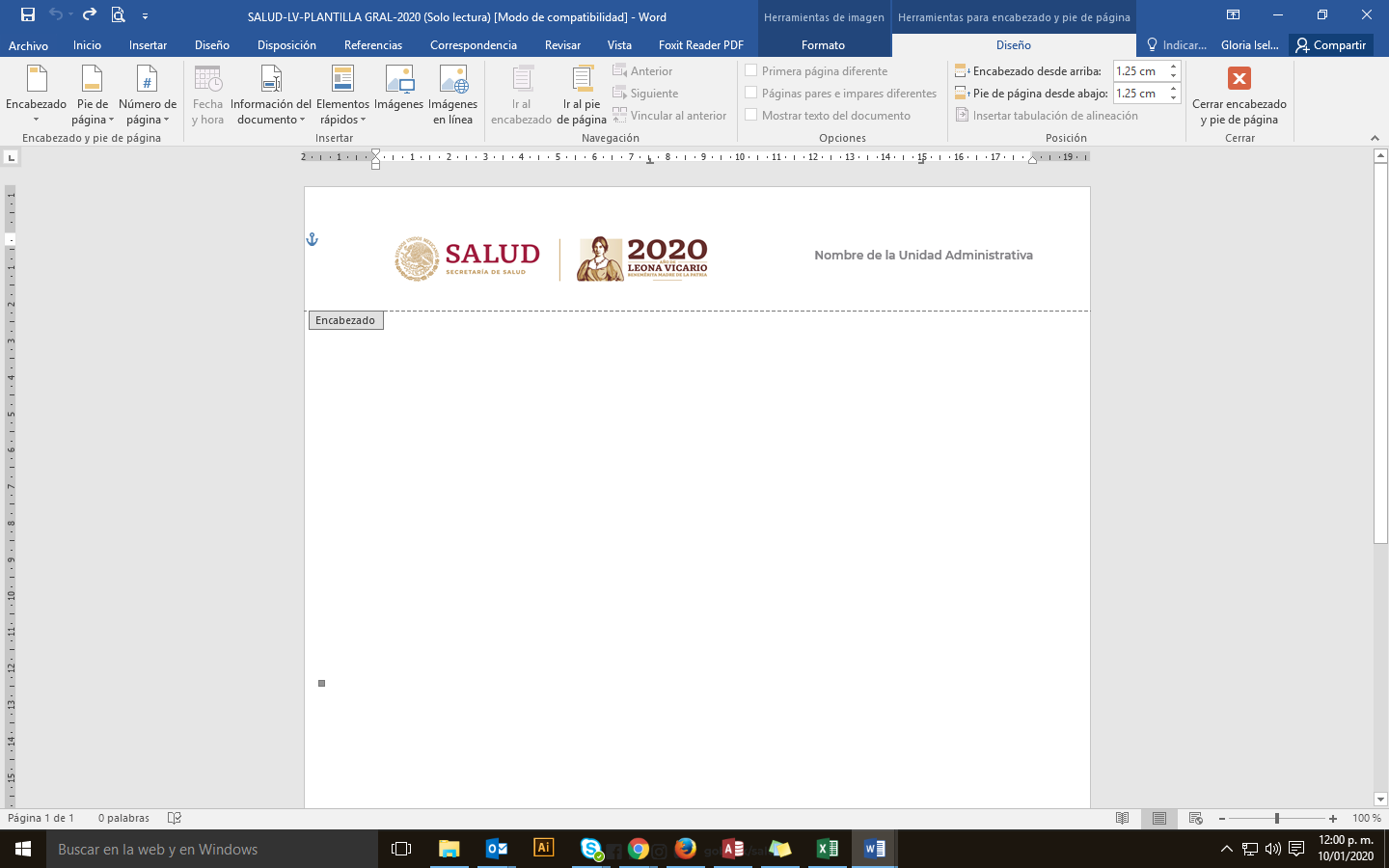 Secretaría de SaludDirección General de Programación y PresupuestoDirección de Información FinancieraNombre del UsuarioPuestoÁreaCURPNo. EmpleadoAcceso a InternetBásicoIntermedioRegularExtendidoCorreo electrónicoEstándarEspecial Correo electrónicoSe asigna teléfonoSINOSe asigna teléfonoCisco: NOAcceso a Skype empresarialSINOEquipo de computoSerie:Impresora compartidaSINOImpresora compartidaNúmero: NOAutoriza (Director de área)Nombre y Firma